โครงการส่งเสริมอาชีพเลี้ยงไก่ไข่สำหรับผู้สูงอายุ ผู้ยากไร้และผู้ด้อยโอกาสวันที่ 8 มิถุนายน 2565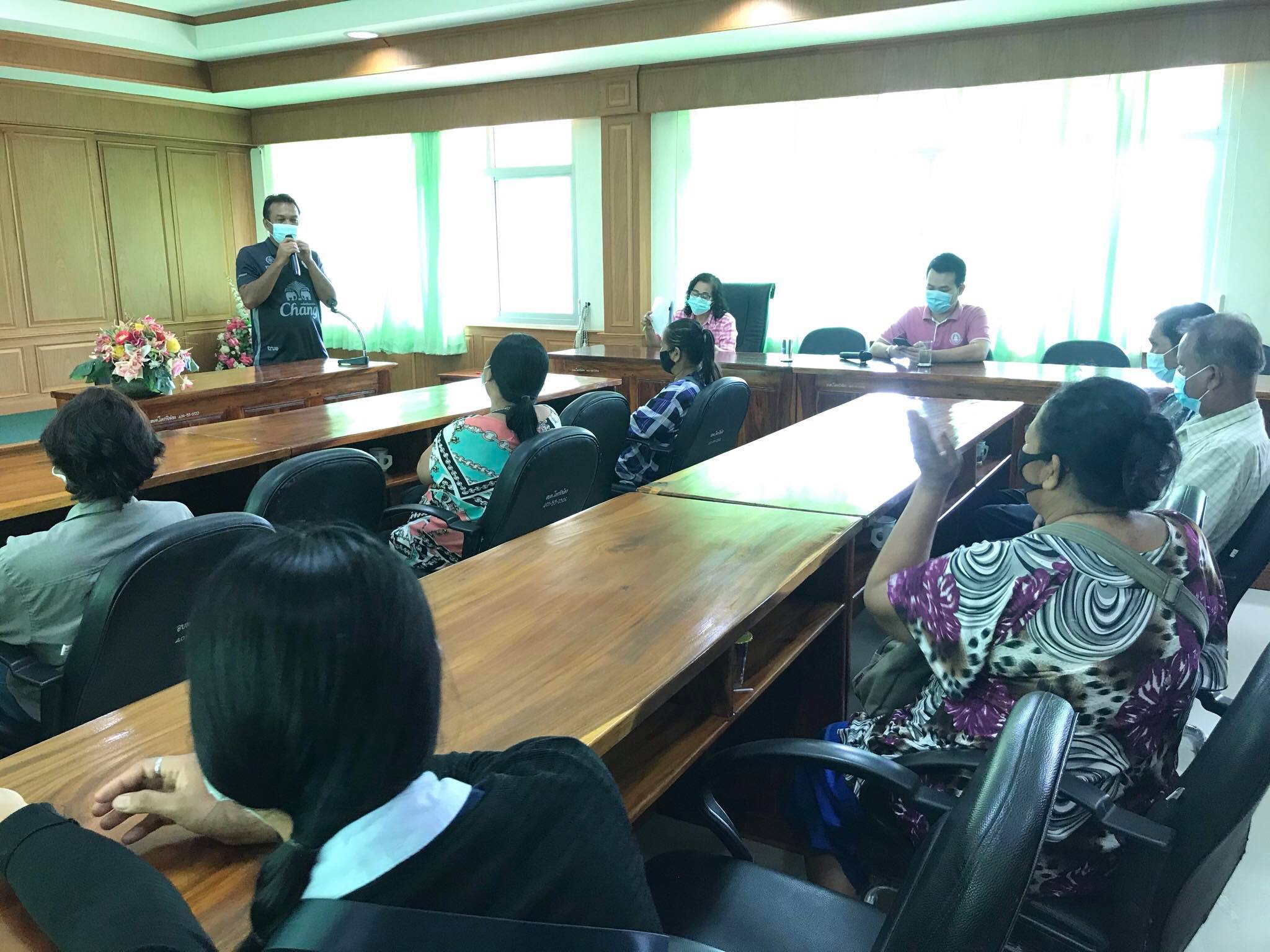 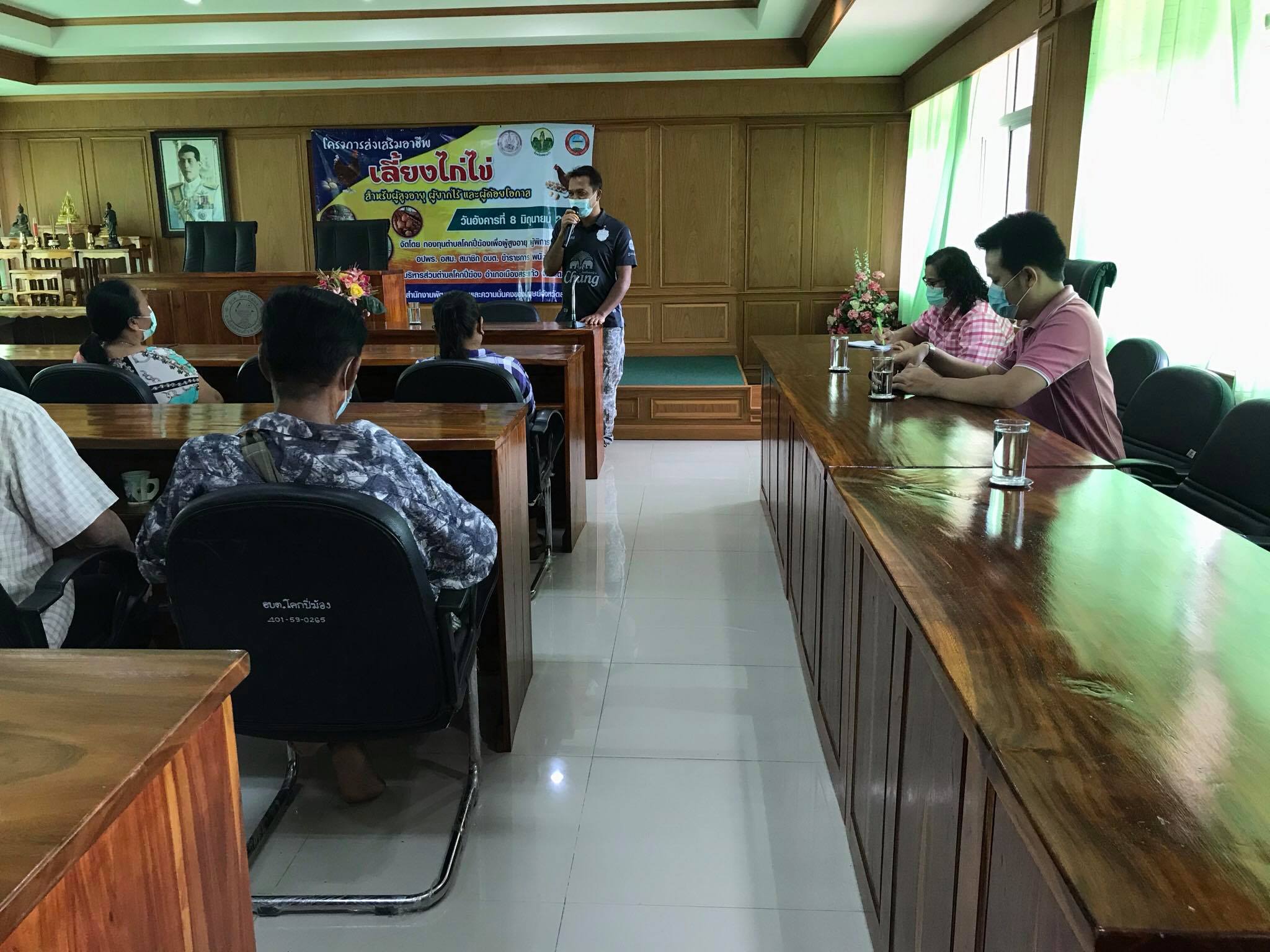 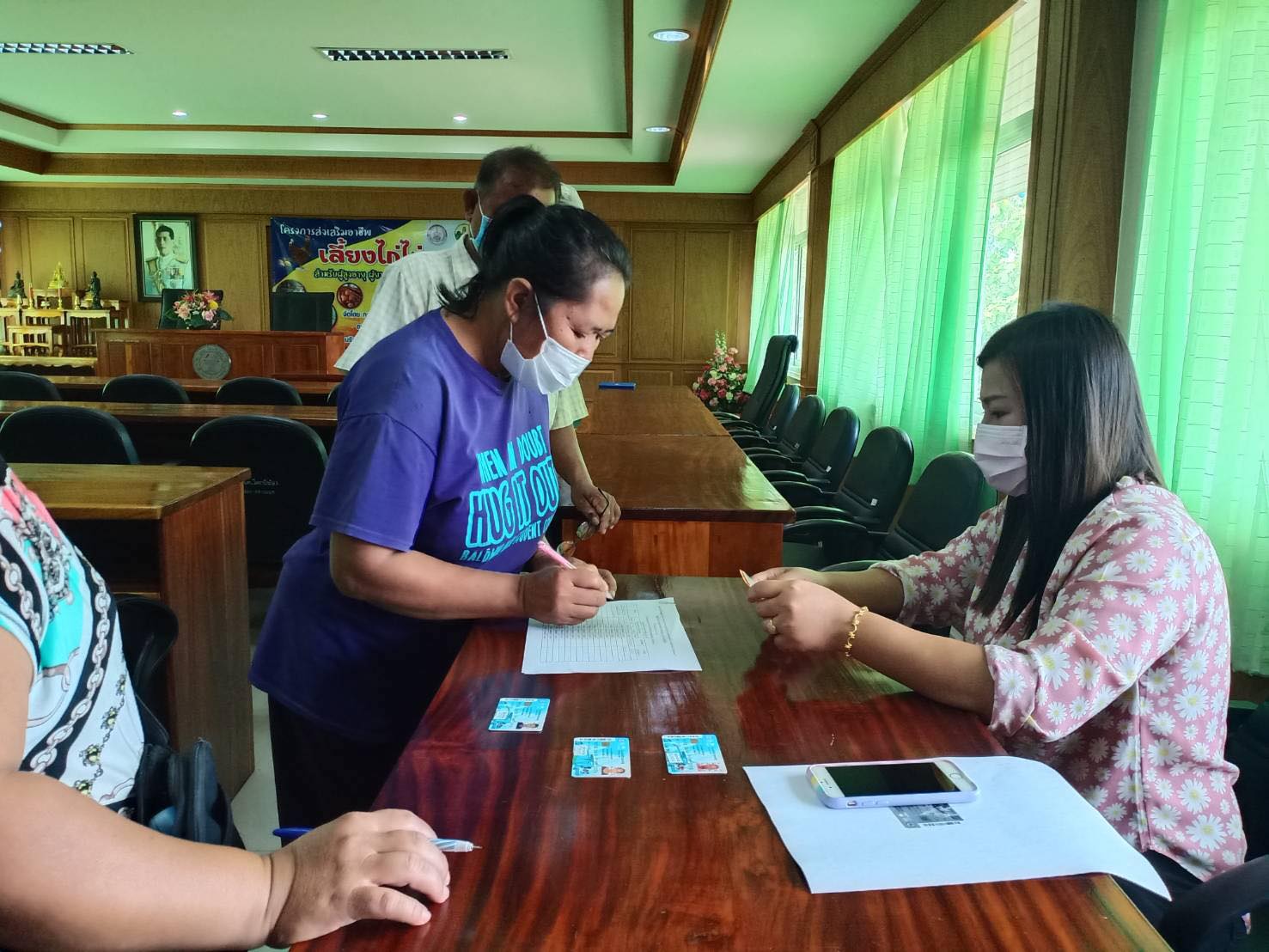 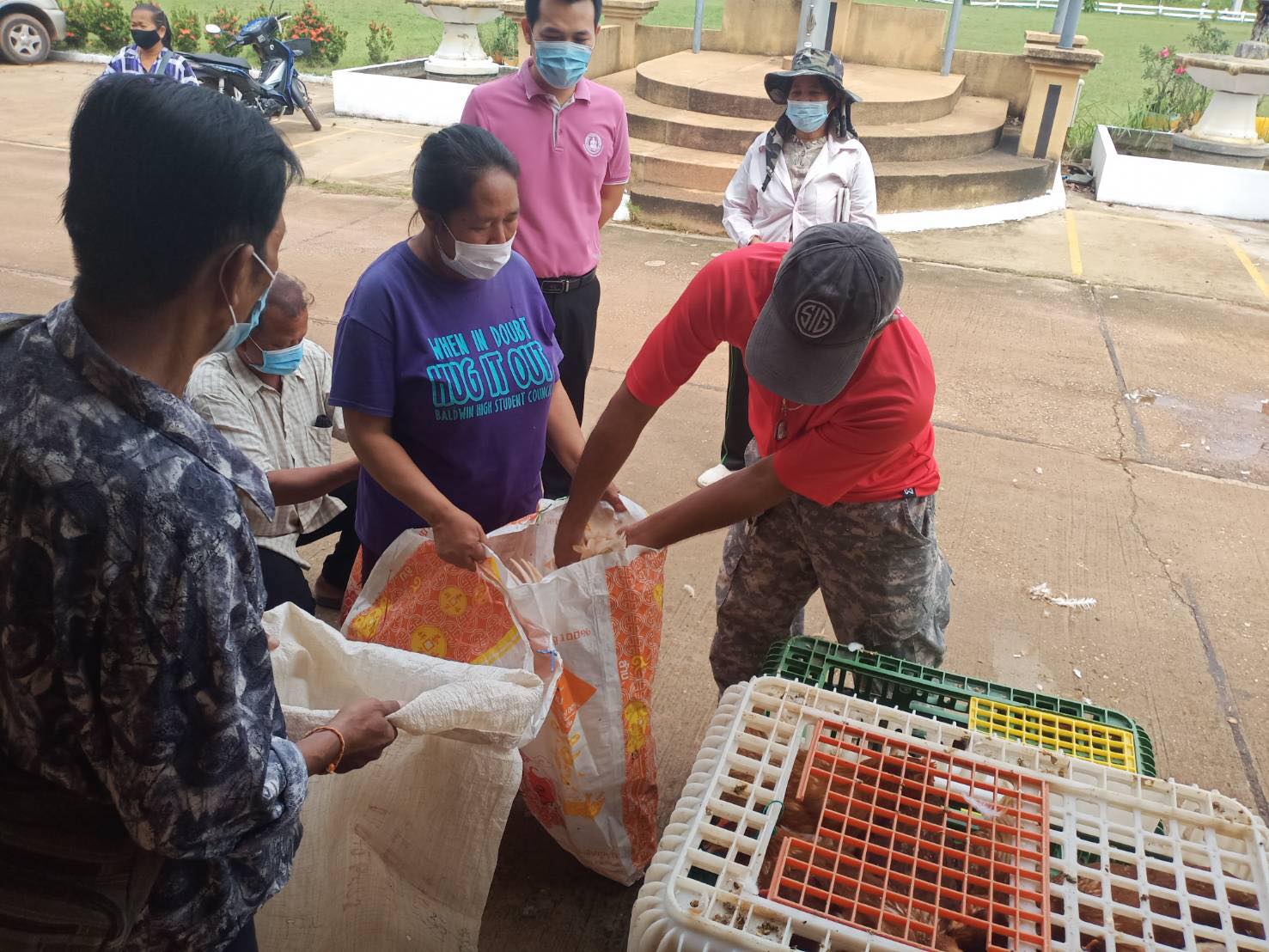 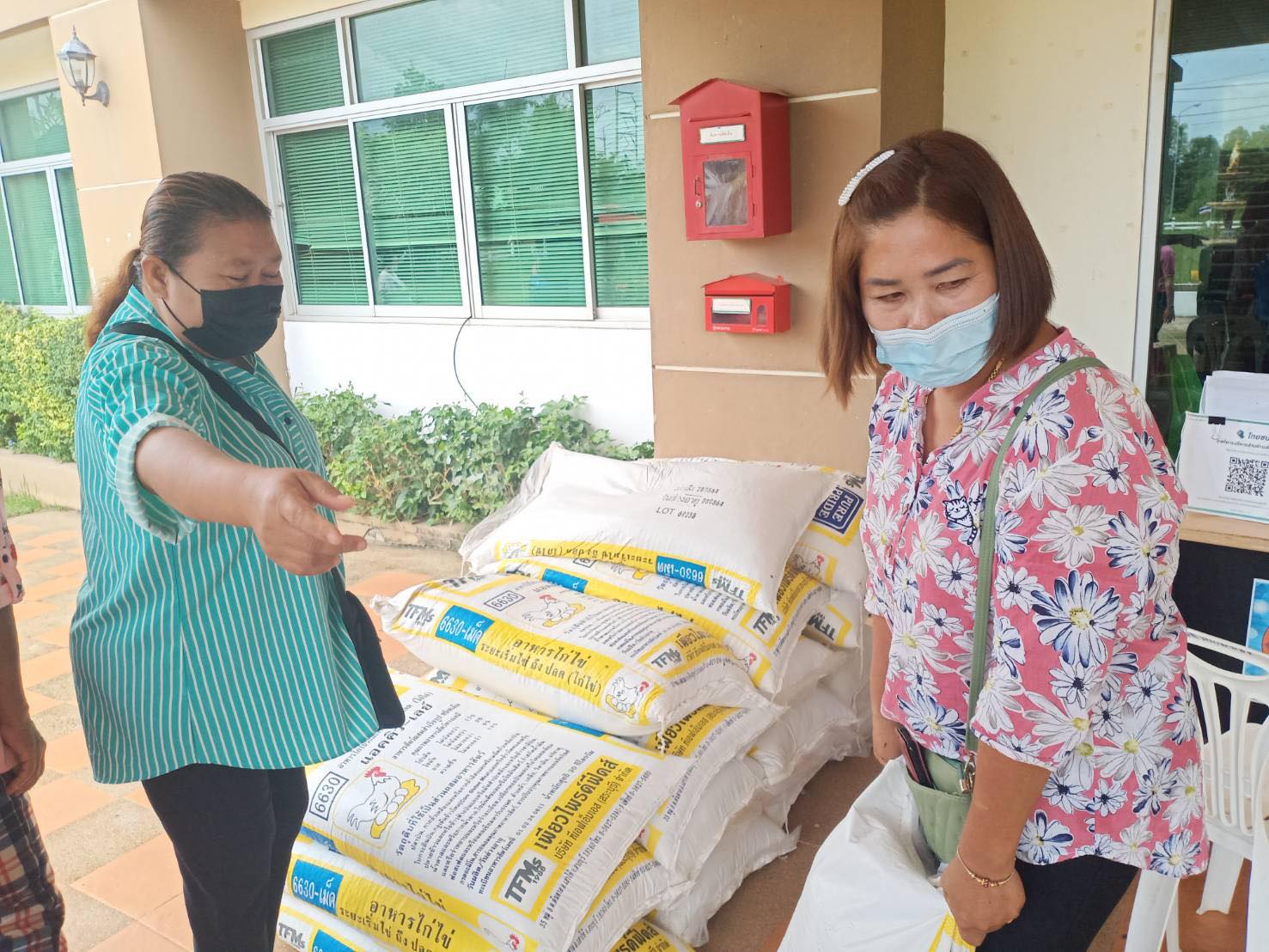 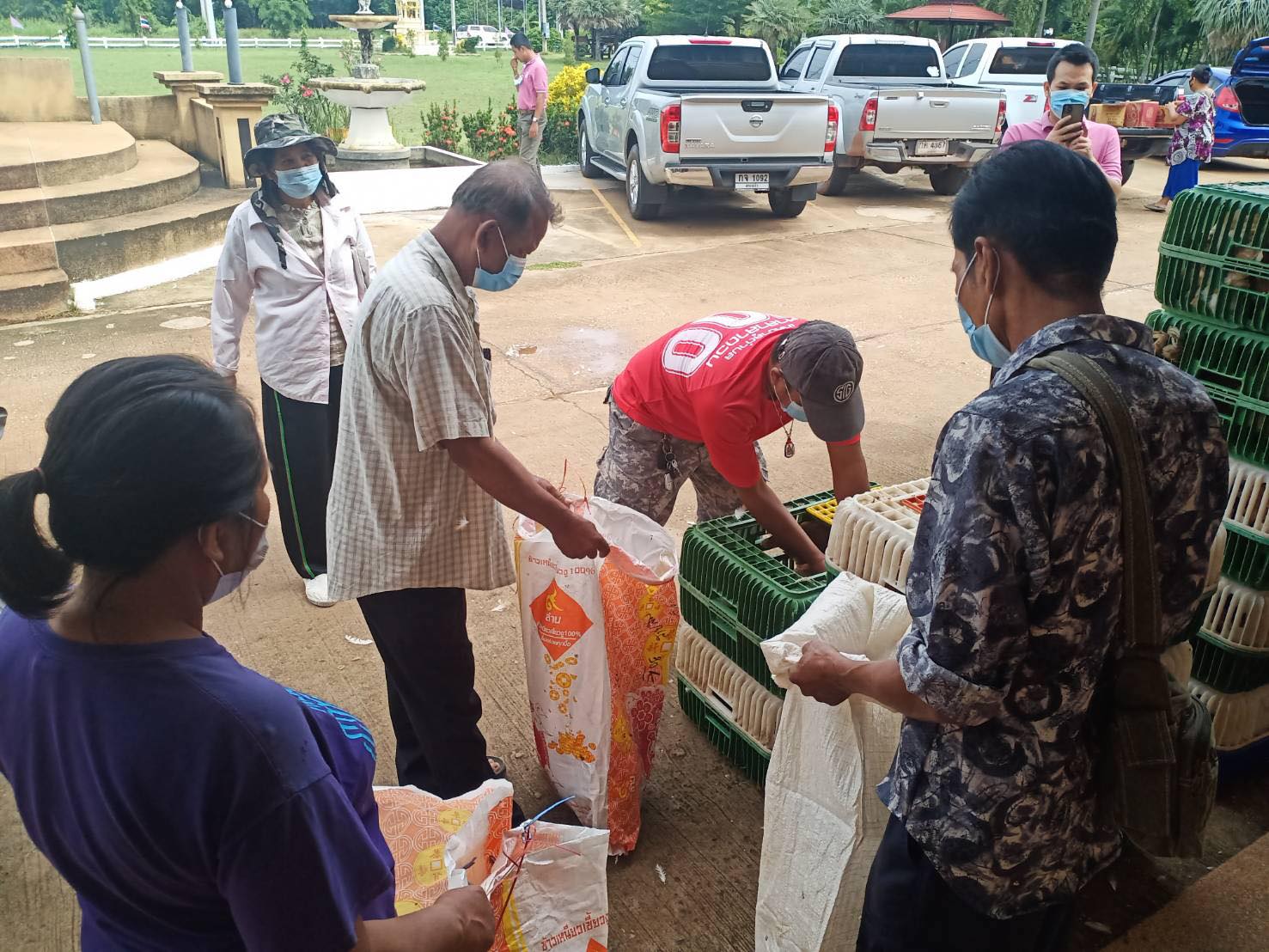 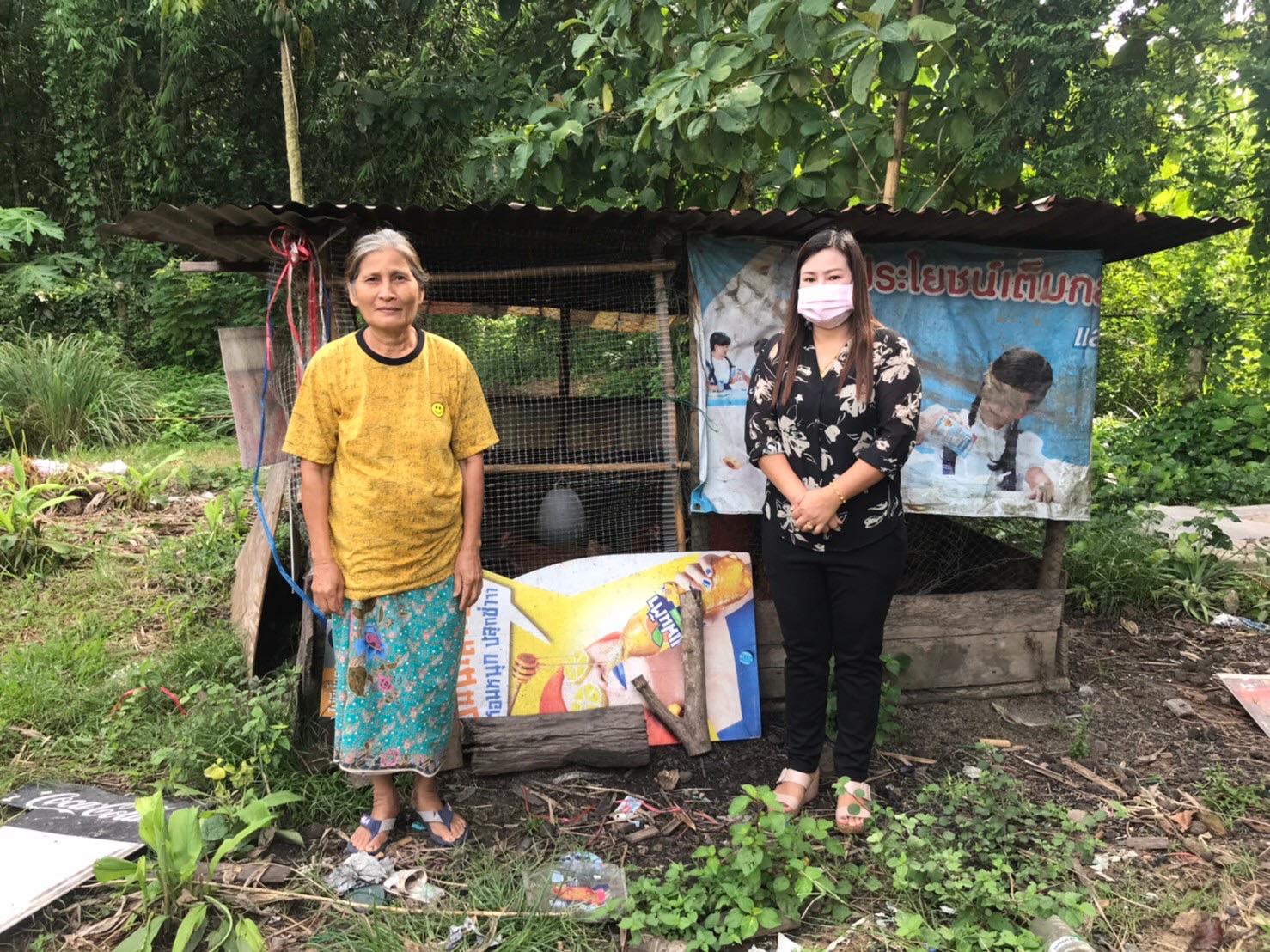 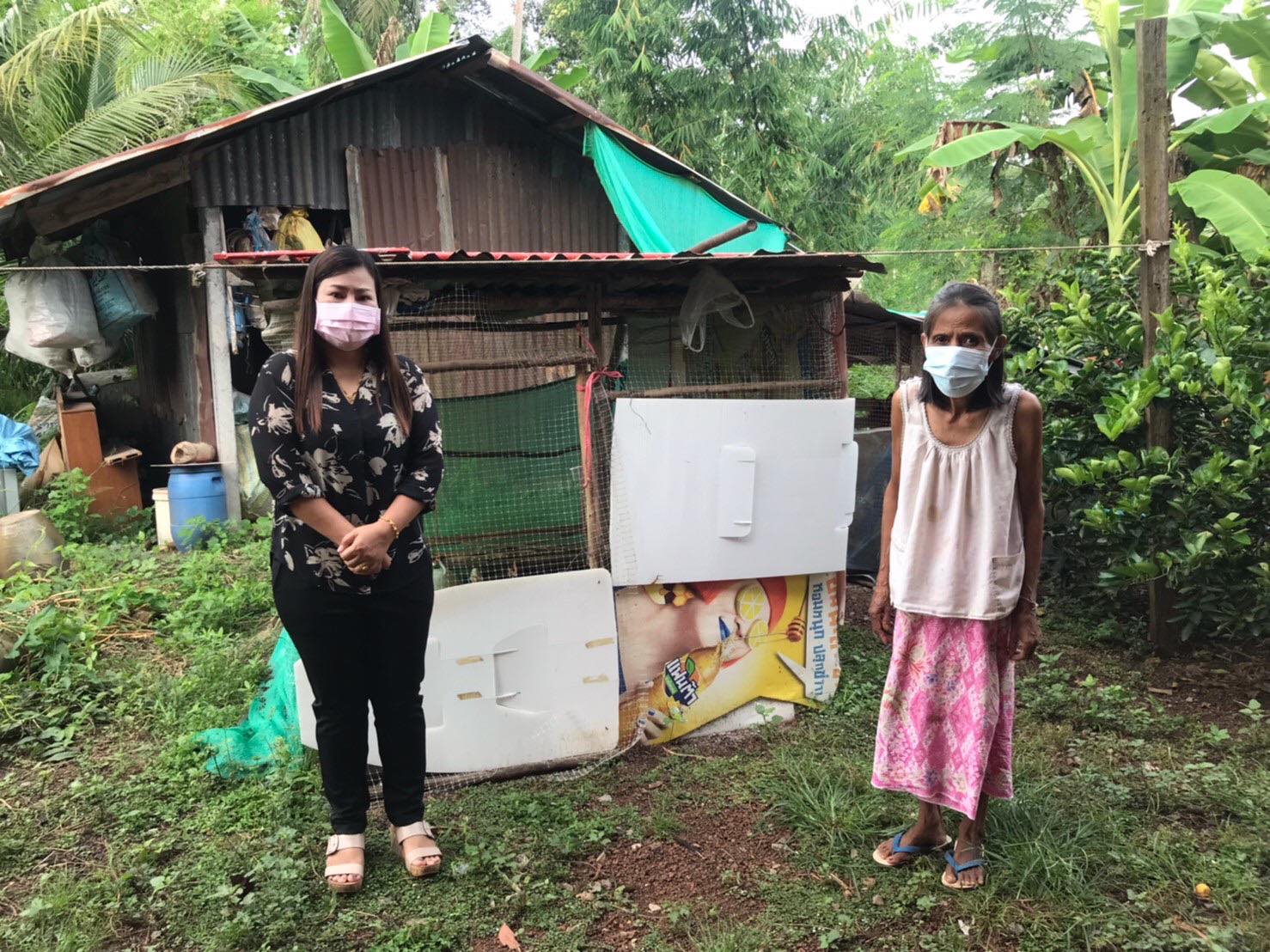 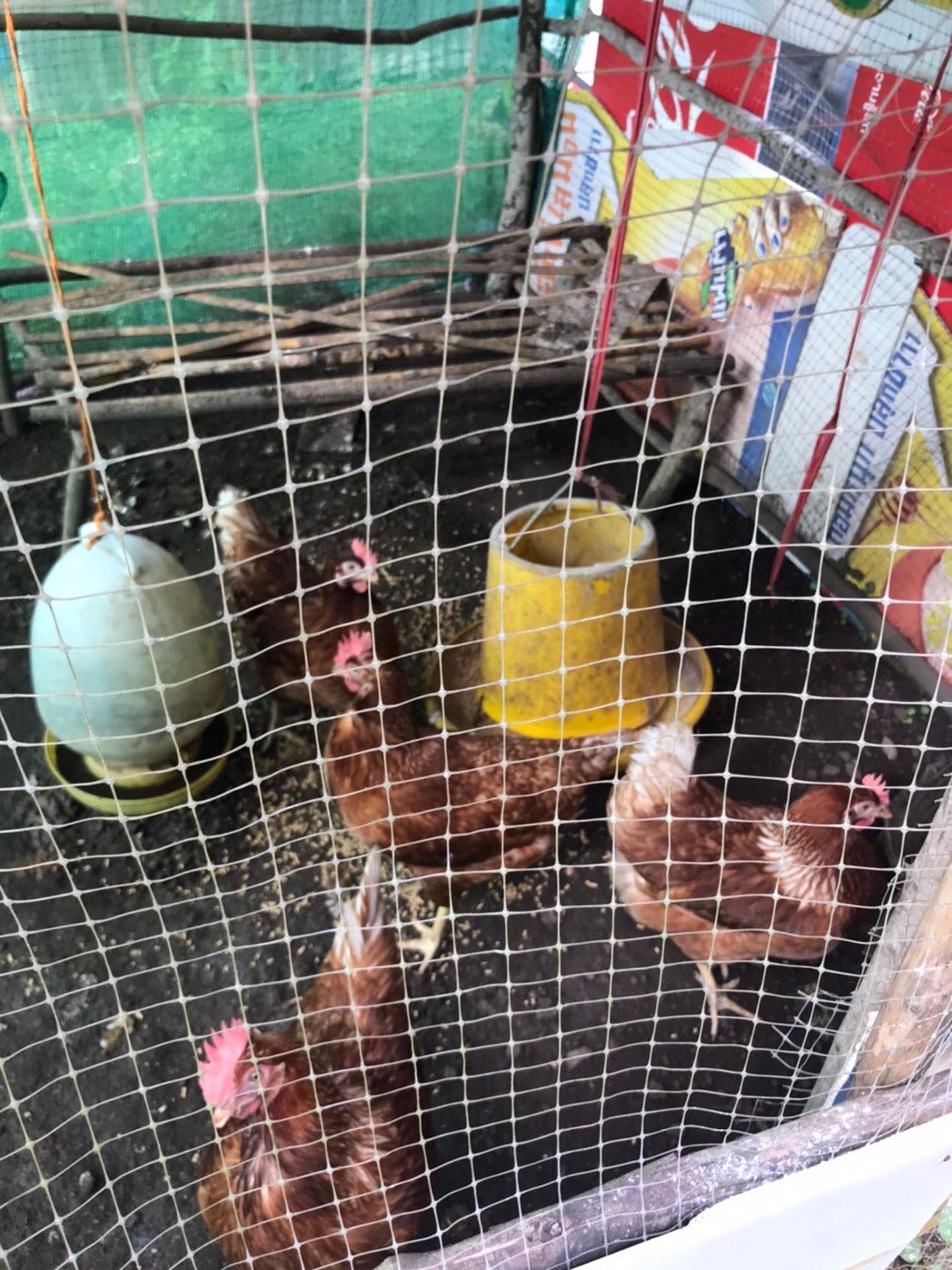 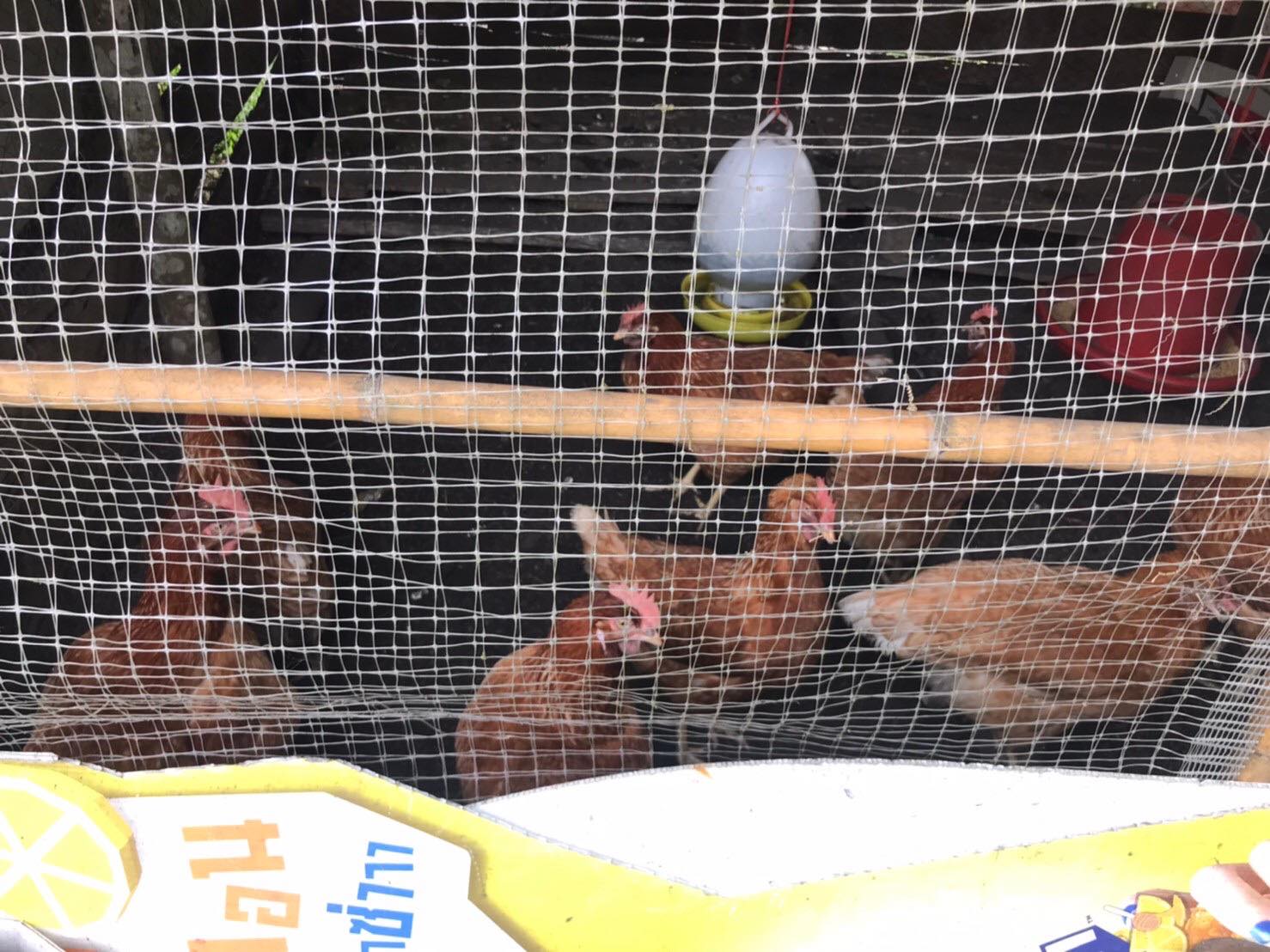 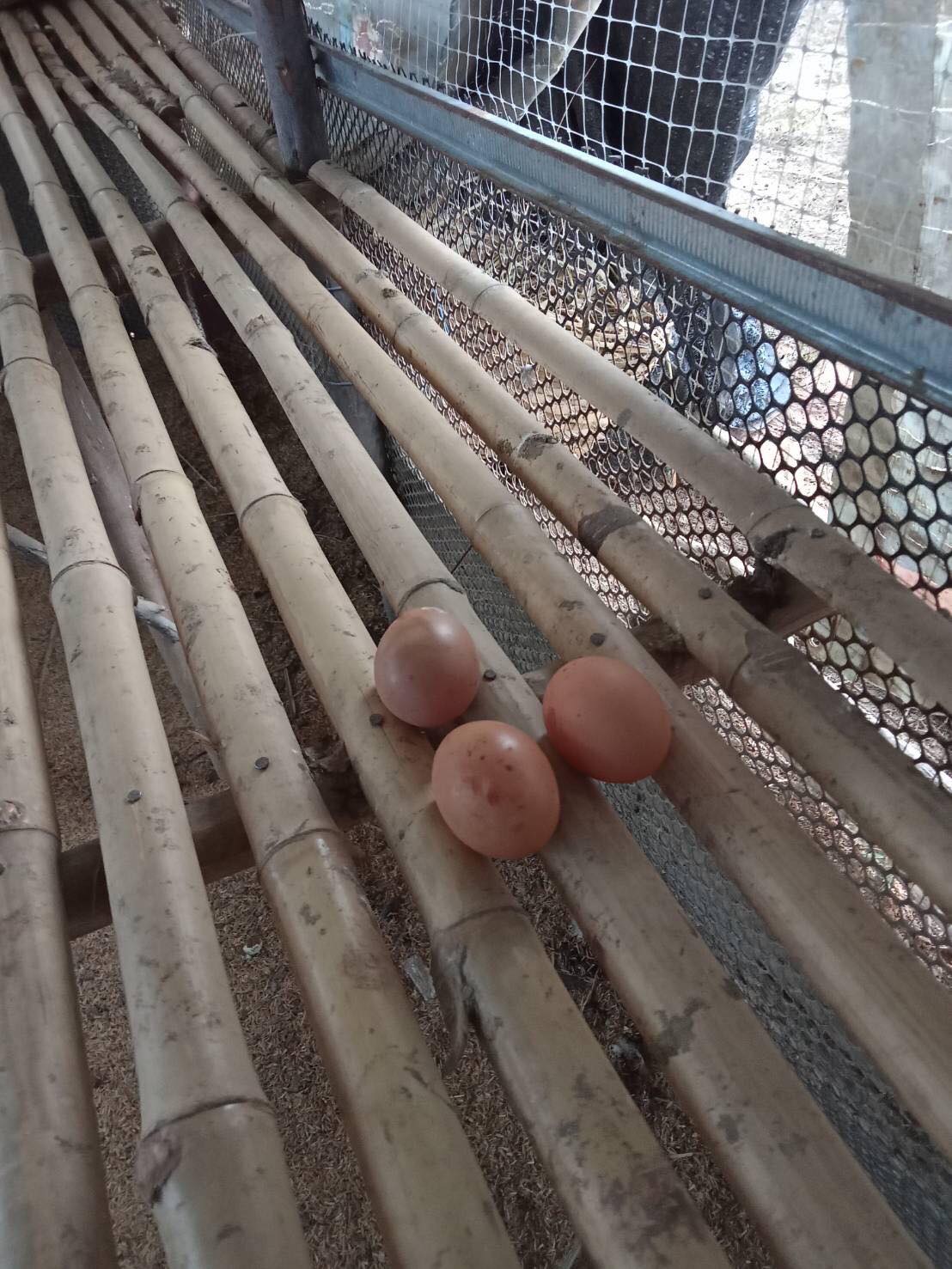 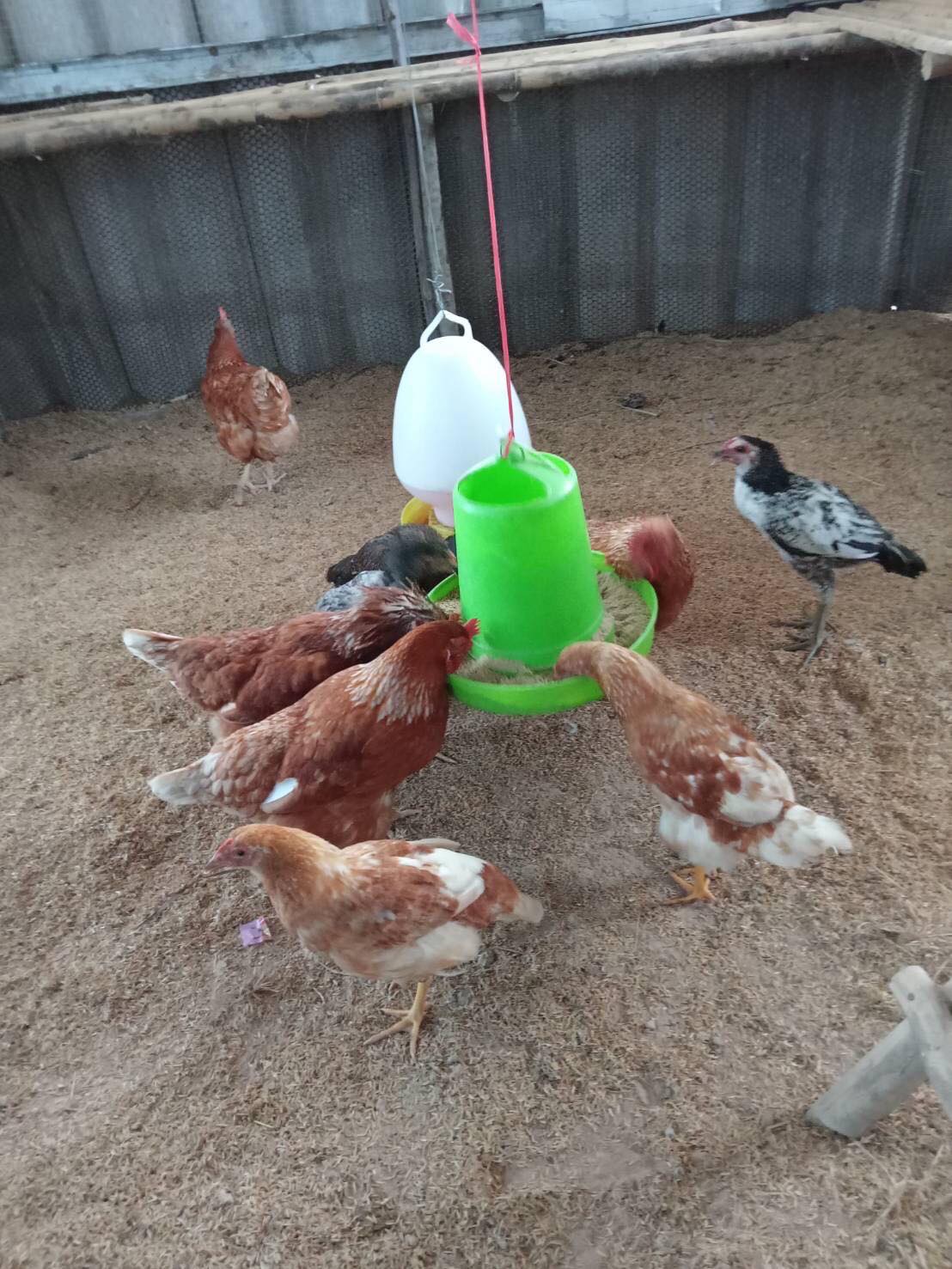 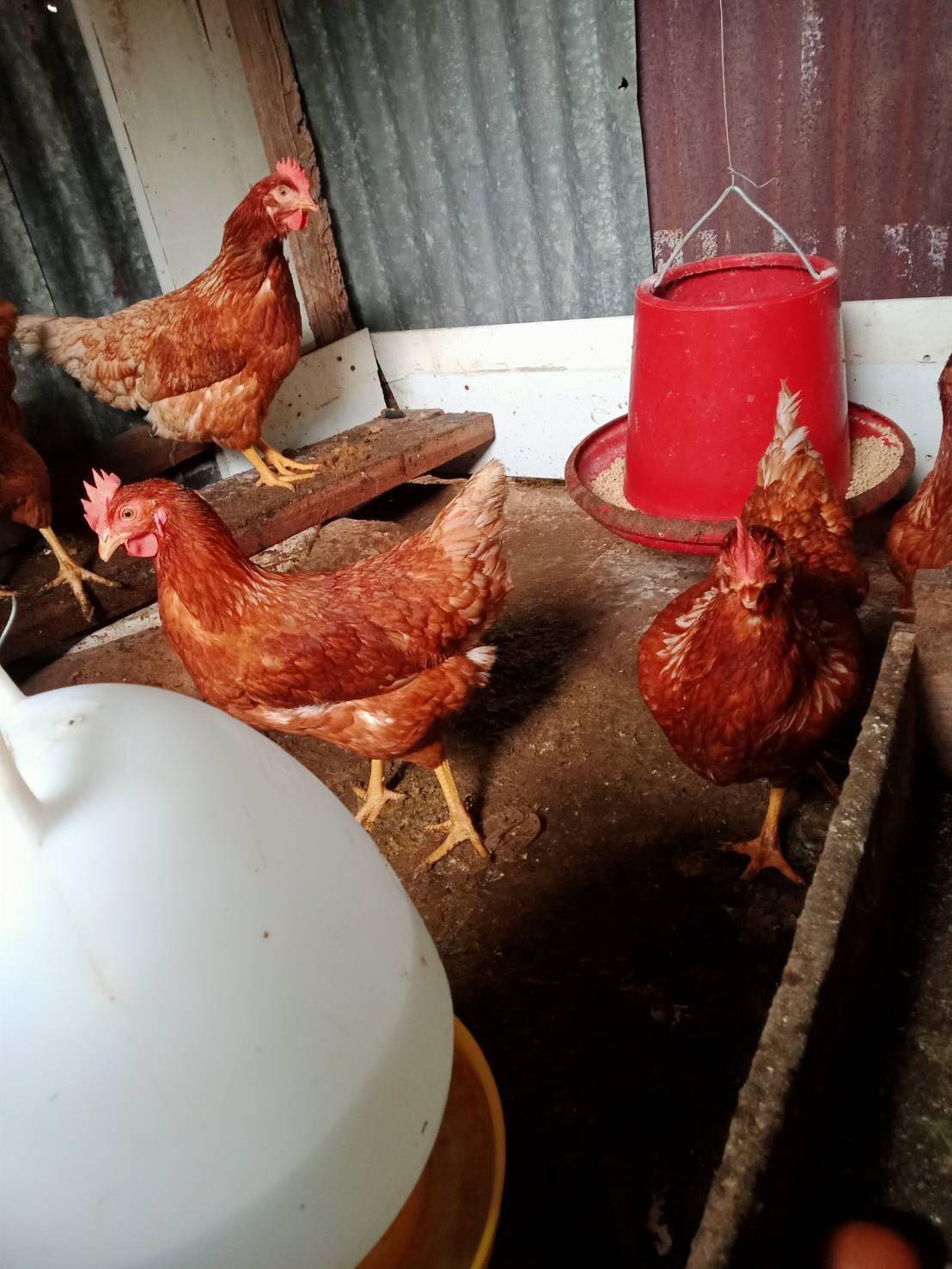 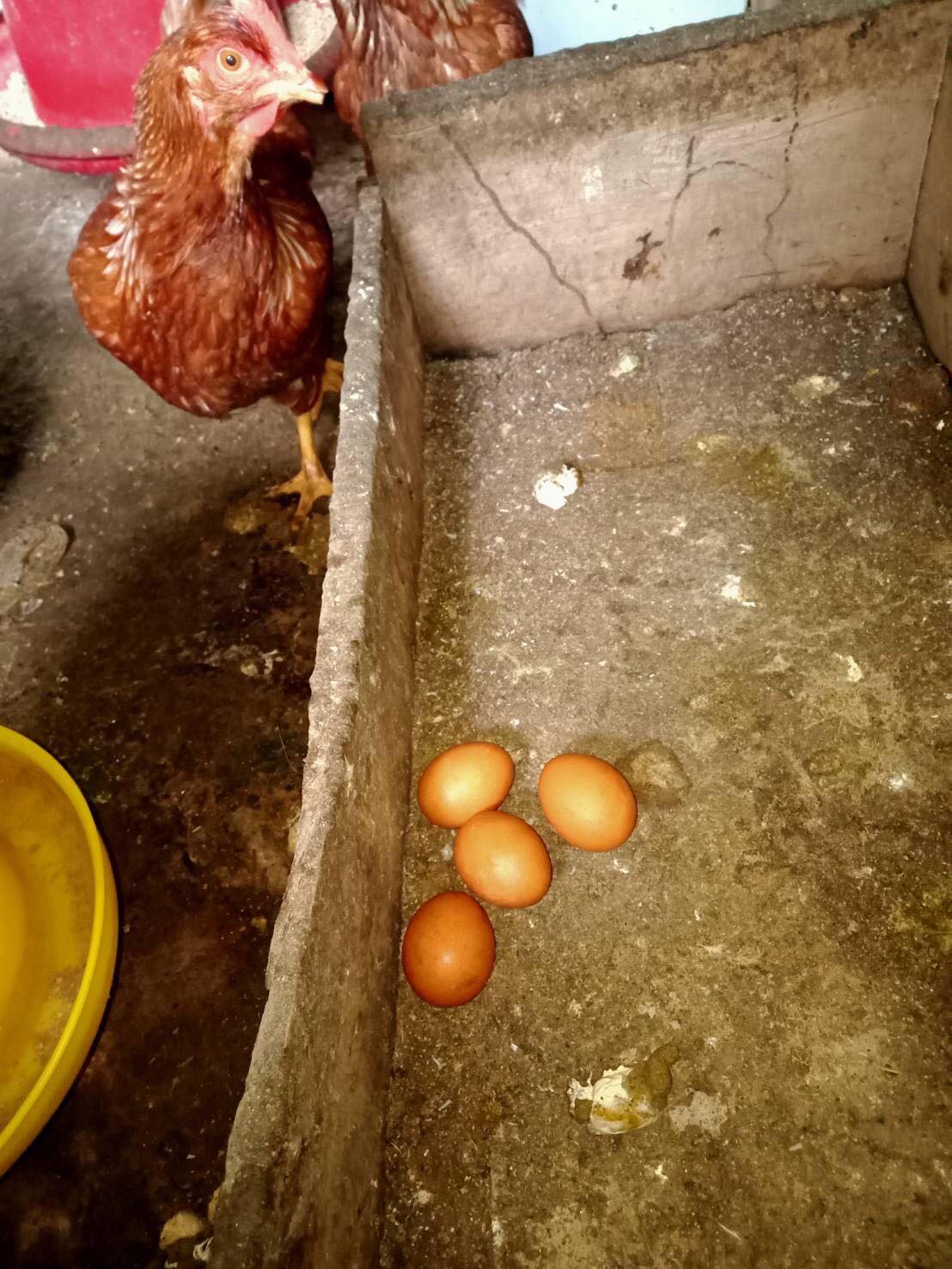 